BAVINGTON PARISH COUNCILAGENDA PAPERYou are hereby summoned to attend a meeting of Bavington Parish Council to be held on Thursday 2nd November 2017, commencing 7pm at Great Bavington URC Church meeting room, for the purpose of transacting the business contained within this Agenda2017/38	Apologies for Absence2017/39	Disclosure of interests by members regarding agenda itemsMembers are invited to disclose any Disclosable Pecuniary Interests or other personal interests they may have in any of the items of business on the agenda in accordance with the Code of Conduct.2017/40	Vacancy2017/41	Election of Chairman and Election of Vice Chairman2017/42	Approval of minutes taken at the meeting held  3rd August 20172017/43	Ray Wind Farm Update2017/44	Matters arising from meeting held 3rd August 2017Grit Bin2017/45	CorrespondenceNorthumberland and Newcastle Society newsletterNorthumberland County Council – LTP, information regarding requestsGuy Opperman, Community ChampionNorthumberland County Council – Bus timetablesNorthumberland County Council – consultation on Northumberland Area Special Education Needs School Place Planning Strategy2017/46	Finance2017/46/01	To authorise the following payments:Great Bavington United Reformed Church - £100 – rent of  meeting room y/e 31/3/182017/46/02	To discuss/agree grants to the followingTynedale Hospice St Aidan’s ThockringtonGreat North Air Ambulance Community Action Northumberland  2017/46/03	To discuss/agree quotations received for noticeboard at Great and Little Bavington2017/46/04	To discuss/agree precept 2018 - 20192017/47	Planning2017/47/01	Approval of Planning Applications received: 17/00784/FUL, Mr & Mrs Carr, Little Bavington Farm, construction of three bedroom detached far workers dwelling with detached garage and workshop building2017/48	Problems with television signal and mobile phone coverage within the parish2017/49	Review of Parish Council Standing Orders2017/50	Dangerous bend, B6342 Little Bavington2017/51	Any other Business2017/52	Date of Next Meeting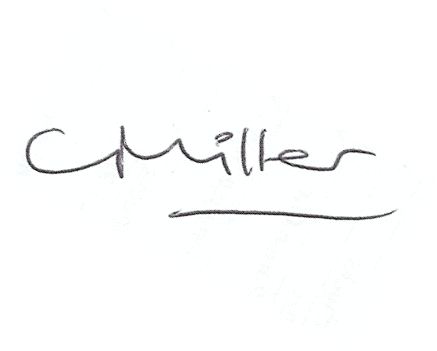 Dated this 23rd day of October 2017	Claire MillerParish Clerk